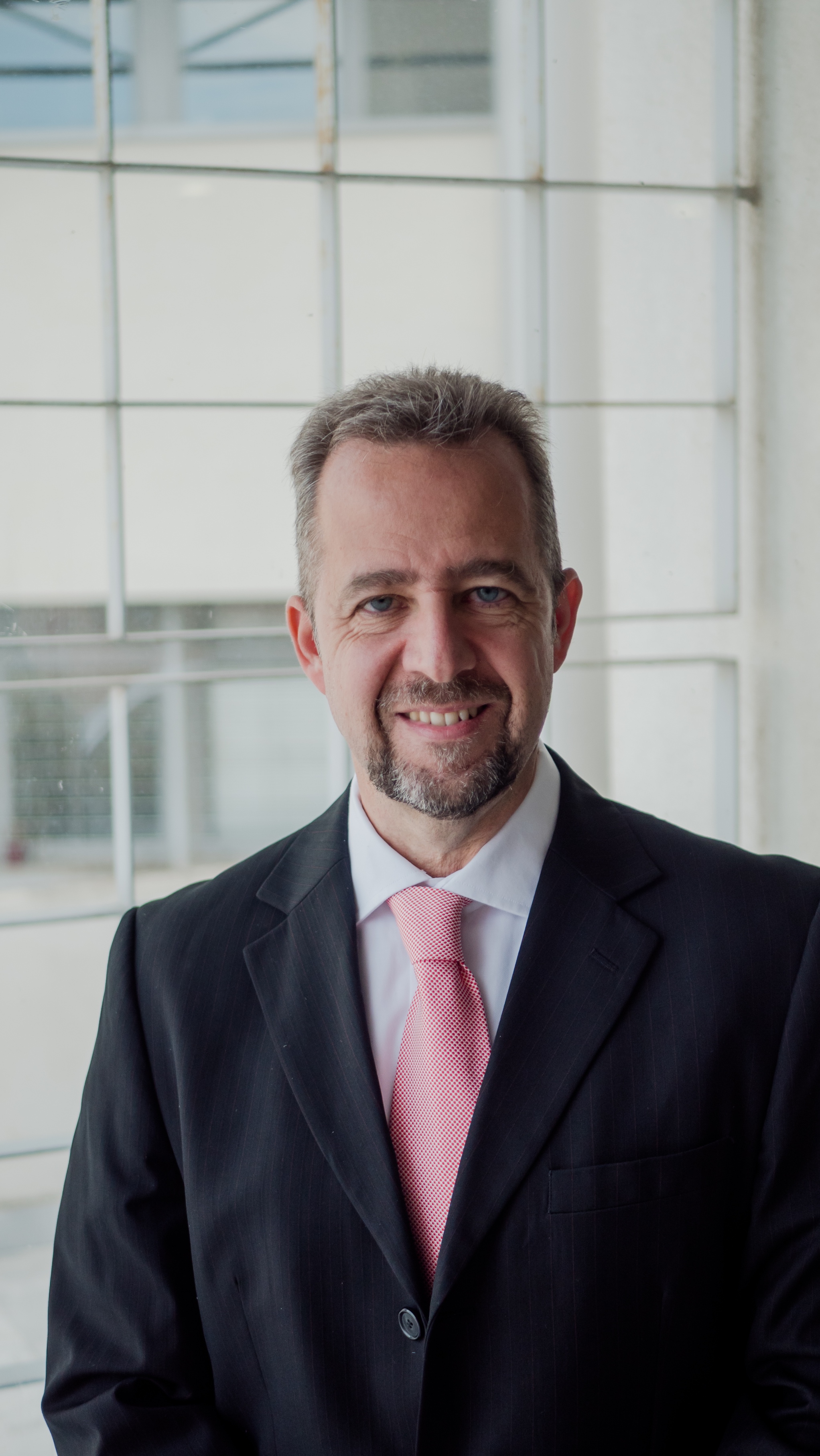 George P. Patrinos is Professor of Pharmacogenomics and Pharmaceutical Biotechnology in the University of Patras (Greece), Department of Pharmacy and holds adjunct Professorships at Erasmus MC, Faculty of Medicine, Rotterdam (the Netherlands) and the United Arab Emirates University, College of Medicine, Department of Pathology, Al-Ain (UAE). Also, he served for 12.5 years (2010-2022) as Full Member and Greece’s National representative in the CHMP Pharmacogenomics Working Party of the European Medicines Agency (EMA), since 2018 Co-Chair of the Global Genomic Medicine Collaborative (G2MC) and since 2020 Editor-In-Chief of the prestigious Pharmacogenomics Journal, published by Nature Publishing Group.George has more than 310 publications in peer-reviewed scientific journals, some of them in leading scientific journals, such as Lancet, Nature Genetics, Nature Rev Genet, Nucleic Acids Res, Genes Dev and has co-edited the textbook “Molecular Diagnostics”, published by Academic Press, now in its 3rd edition, and several other international textbooks, while he is the editor of “Translational and Applied Genomics” book series. Apart from that, George is the main co-organizer of the Golden Helix Conferences, an international meeting series on Pharmacogenomics and Genomic Medicine. 